WESTONING PARISH COUNCIL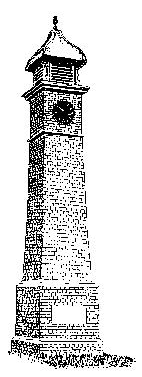 											December 2021A revised planning application was submitted to Central Bedfordshire Council by Anesco in October for the Solar Farm development at Sampshill. At the time of going to print the application was still being considered by CBC. Westoning Parish Council submitted an objection to the application based on its size and lack of community benefit. In recent weeks the PC has negotiated with Anesco that in the event their application is approved in whole or part a payment of £375 per MW will be paid to the PC every year for 30 years. That payment would be increased in line with the RPI each year. The PC felt that it was necessary to ensure that some community benefit was obtained if the application is approved by CBC